PRIPOROČILNI SEZNAM ZA BRALNO ZNAČKO ZA 6. IN 7. RAZRED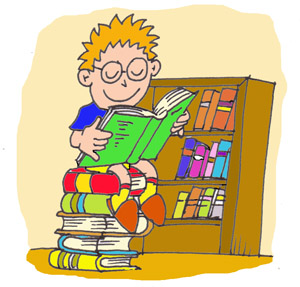 Učenci s seznama izberejo 4 knjige (3 leposlovne in  eno poučno) in se naučijo tri pesmice. Seznam se lahko prilagodi glede na učenca (nadarjeni učenci, učenci, ki jim branje dela težave …).PROZAPROZAAVTORNASLOVAesopusEzopove basniBass, E. Nepremagljiva enajsterica	Baumm, L. F.Čarovnik iz OzaBesson, L. Bevk, F. Artur in MinimojčkiZlata vodaBosco, H.Deček in rekaBruckner, K. knjiga po izbiriConlon McKenna, M. Curwood, J. O.Pod glogovim drevesomKazan, volčji pesČopič, B.Oslovska letaDolenc, M.knjiga po izbiriDoyle, A. C.Prigode Sherlocka Holmesa Dumas, A.Črni tulipanFinžgar, F. S.knjiga po izbiriFliser, E. Gilomore, R.Alica v nori deželiPrijateljica, kot je ZilaGombač, Ž. Goobie, B. Gripe, M.Risova bratovščinaMočnejši od besedknjiga po izbiriGuillot, R.knjiga po izbiriHaggard, H. R.knjiga po izbiriHarder, C.Skrivnostna hiša in še 17 ugankHauff, W. Ladja strahovHaugen, T. Nočni ptičiHauptmann, G. Hof, M. Kaja hoče na vrhMajhna možnostHofman, B. Ringo Star, Ringo potepuhJudson, W.Mrzla rekaJurčič, J.RokovnjačiKacer, K.Skrivnost Gabijine omariceKaestner, E.knjiga po izbiriKesič Dimic, K.Kilbourne, C.KiplingSkrivnost x 4Dragi Zazaknjiga po izbiriKotter, I.O super starših lahko samo sanjašKovač, P.knjiga po izbiriKujier, G.Naj ljubezen gori kakor plamen, amenLawrence, C.Leeuwen, J. Zbirka Rimske skrivnostiČiv!Lindgren, A.knjiga po izbiriLowry, L. Anastazija KrupnikLowry, L.Iskanje modreMasanek, J.knjiga iz zbirke Vražja nogometna druščinaMay, K.knjiga po izbiriMiličinski, F.knjiga po izbiriMurnik, R.Lepi janičarMuck, D.Noestlinger, C.Pod milim nebomknjiga po izbiriNovak, B.knjiga po izbiriOrlev, U.Žival iz mrakaParkionson, S.Nekaj nevidnegaPaterson, K.Most v TerabitijoPaver, M.knjiga iz zbirke Kronika starodavne temePearce, P. Polnočni vrtPenac, D.Pasje življenjePregl, S.SpričevaloRozman, A. Skrivnosti ŠpurkovSeliškar, T.knjiga po izbiriSeton, E. T.knjiga po izbiriSienkiewicz, H.knjiga po izbiriSinger, I. B.Moč svetlobeSuhadolčan, L.knjiga po izbiriSuhodolčan, P. Kolesar naj bo, Košarkar naj boGilbert, H.Robin HoodSverin, J.Olimpijsko sonceŠmahelova, H.Veliki križTolkien, J.R.knjiga po izbiriTomšič, M. knjiga po izbiriTwain, M.knjiga po izbiriVandot, J.knjiga po izbiriVerne, J.knjiga po izbiriWilde, O.Hiša granatnih jabolk, PravljiceWilson, J. knjiga po izbiriWinkler, V. knjiga po izbiriZlatnar, P. Več, kot je mogočePOEZIJAPOEZIJAFritz, E.VraneGrafenauer, N.Grafenauer, I.SkrivnostiKadar glava nad oblaki plavaGregorčič, B. Tri pike …, Navodila za randi, Skriti grafitiPavček, TKosovel, S.Majhen dober danSonce ima kronoŠtampe Žmavc, B.Novak, B. A.Roža v srcuBla BlaPOUČNE KNJIGEPOUČNE KNJIGEReba, M. Jurček in packarija  (UDK 504)Kovač, P. Zelišča male čarovnice  (UDK 613)različni avtorjiknjige iz zbirke Kako so živeli  (UDK 93/94)Mušič, JanezZgodbe o Prešernu   (P)različni avtorjirazlični avtorjirazlični avtorjirazlični avtorjirazlični avtorjiParker, S.McGraw, J.NEGA (razl. avtorji)Kopietz in drugiCovey, S.W. Boehm, Dalby, E.knjige iz zbirke Veliki raziskovalci (UDK 93/94)knjige iz zbirke Svet okrog nas (UDK 93/94)Utrinki iz Slovenske zgodovine (UDK 93/94)knjige iz zbirke Veliki ljudje za boljši svet (UDK 929)knjige iz zbirke Spregovorimo  (UDK 3)knjige iz zbirke Naše telo (UDK 611)Življenjske strategije za najstnikeNega telesa: skrbimo za zdravje (UDK 613)SOS za mularijo  (UDK 613)Sedem navad zelo uspešnih najstnikov  (UDK 159.9)Opa, Evropa! (UDK 91)Skrivnosti in čudeži narave  (UDK 502)